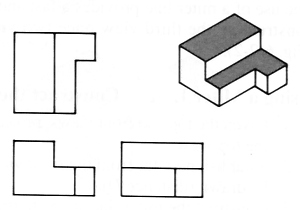 BRIEFYou have been asked to research, design and develop prototypes of modular housing that will be used for new towns and villages being built over the country. The aim will be supporting families in modern, affordable, energy efficient homes.Examples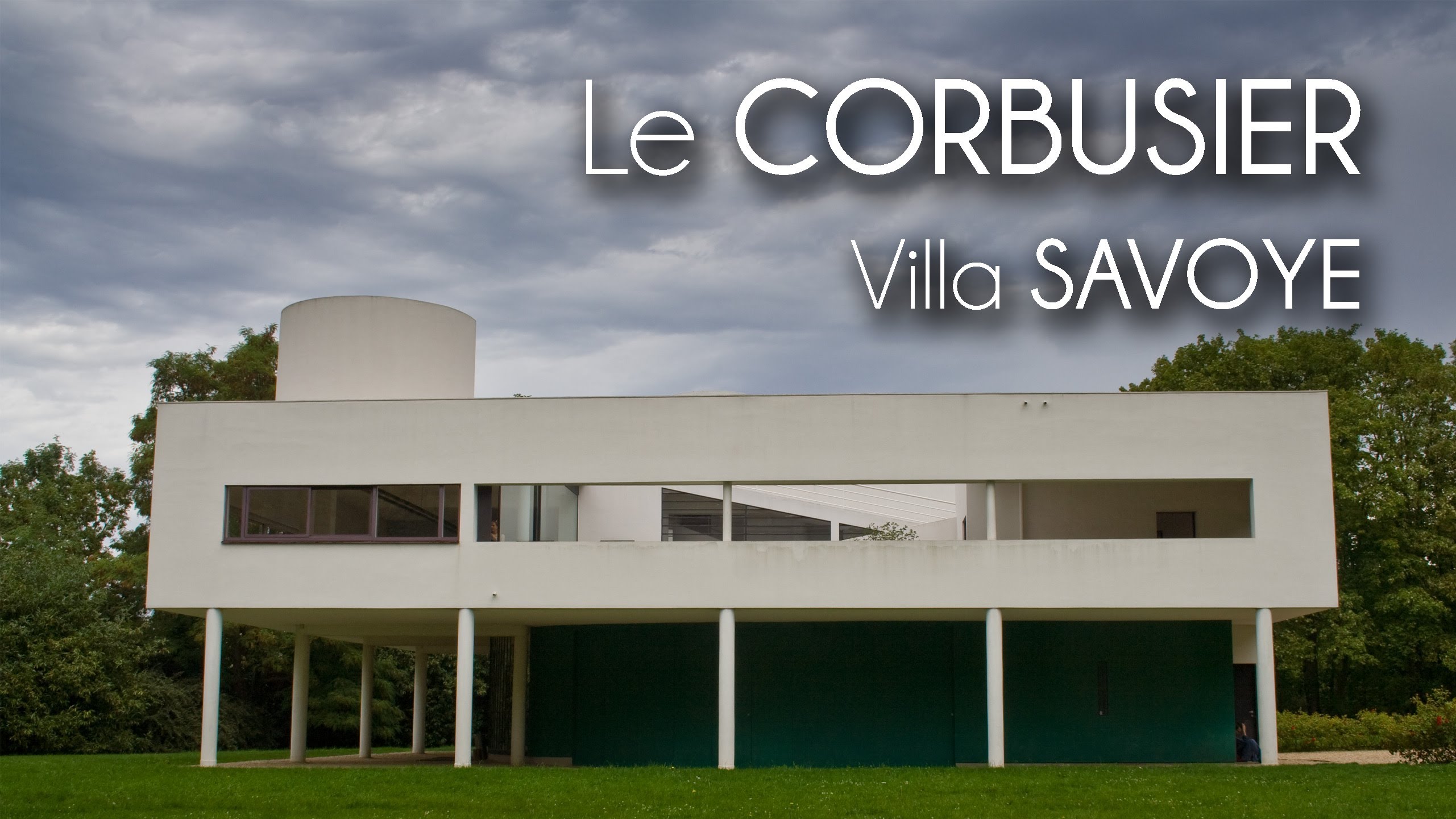 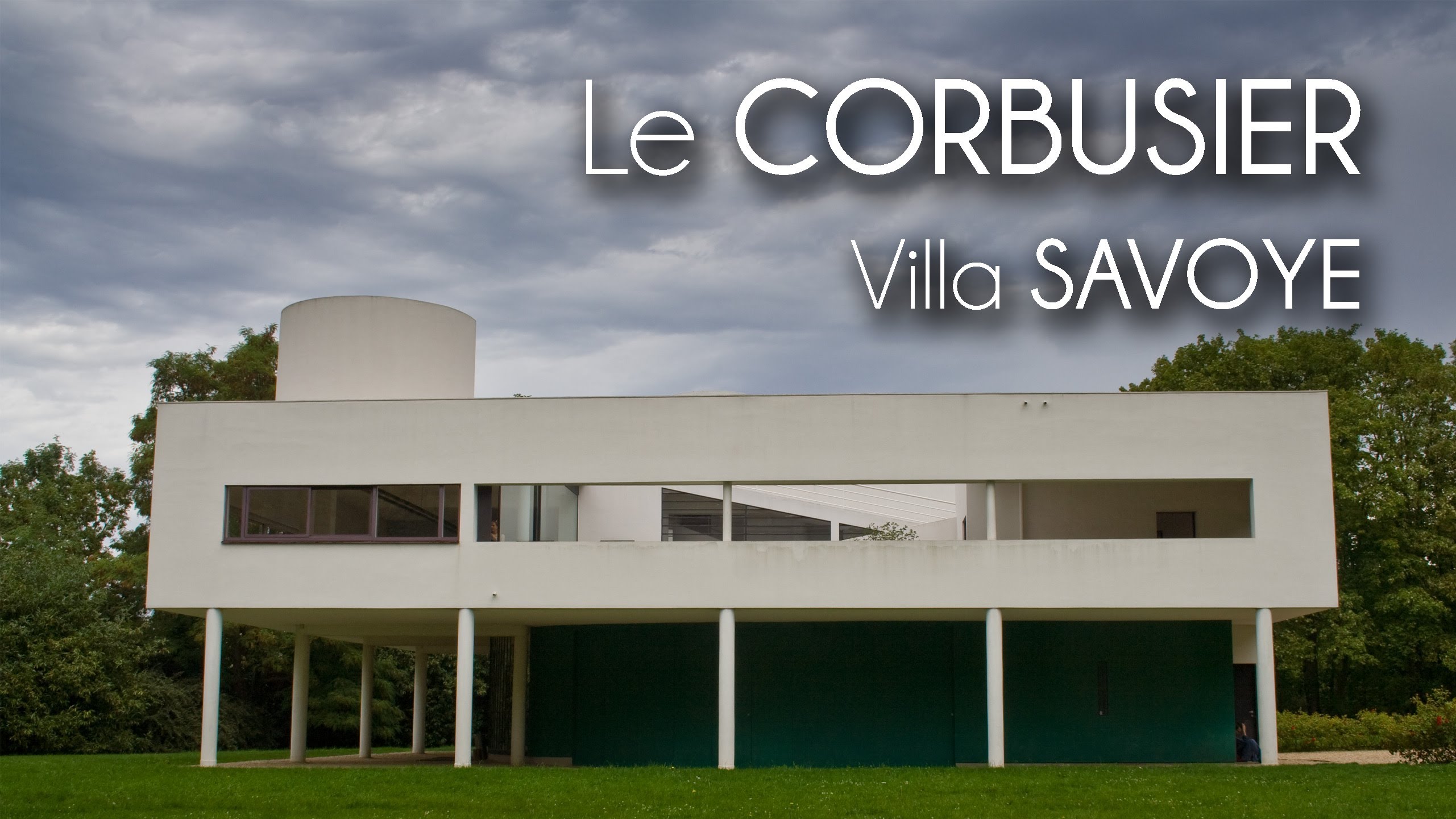 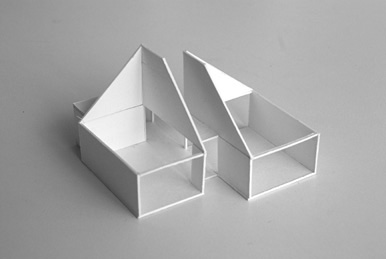 SPECIFICATIONThis is your success criteria: • It must have several zones – Kitchen, living/communal room, Sleeping areas, BathroomsIt must be practical for a range of groups – families, children, elderlyIt must be constructed using SIP (Structured insulated panels)It should be energy efficient It should use modern technologies and materialsIt should be made suing sustainable materialsIt should be visually creativeIt could be possible for the building to link together It could incorporate renewable energy resourcesIt could have several floors TASKSWhat you will need to do over the day:1a - Research: Materials and Energy1b - Company branding & logo development2a - Concept designs – 2d Drawing & 3d Drawing (Profile, 2 point           perspective and isometric)2b - Floor plans and side/section/layout drawings3a - CAD training with Google Sketch up3b - CAD Design developments (Google Sketch up)4a – Modelling prototypes with card4b - SIP Design – CAD/CAM using 2D design. End of the day: Final Presentation of Ideas and Judging of the winners The final winning designs will be made in plastic and presented to each of the winners – A large model will then be on display in school